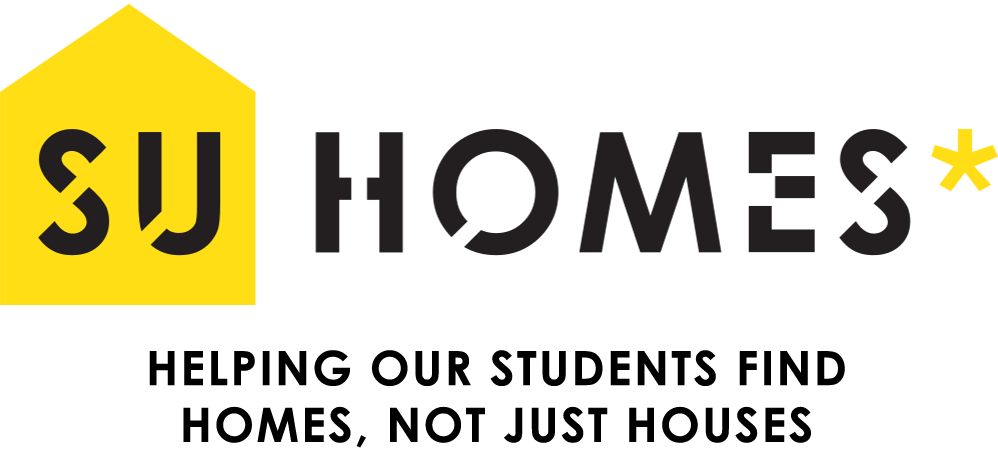 PRIVATE LANDLORDSLANDLORDPROPERTY DESCRIPTIONMrs Susan Baker 07714313961 or 07740435312 Email: baker_karina@hotmail.comLarge 4 bedroom house available, all double rooms, 5 mins walk to campus. Large Garden.Rental price to be confirmed.Please contact Mrs Baker for more information on 07714313961 or 07740435312 Email : baker_karina@hotmail.comRuona Iguyovwe07515 492156  ruonaiguyovwe@hotmail.comSingle rooms to let in 3 bedroom house in Loughton. Rent is £425 a month (all bills included). Deposit required. No additional fees.Property is 5 minutes from East 15 Loughton Hatfields Campus.